FFURFLEN NEWID COFRESTRIAD UWCHRADDEDIG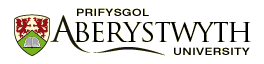 Cyfeirnod: …………….…….……Cyfenw ..............................…….......  Enwau eraill: .....................................................Cynllun Astudio: ……….…………….............	Cyfadran: ………………… Blwyddyn y cwrs: .……... E-bost:.………..Rhowch dic yn y blwch priodol i nodi’r newid(iadau). Nodir. Rhaid cael llofnod y Deon Cysylltiol D+A ar gyfer newid Dull Astudio.Dyddiad newyddDull Astudio	O: ……….……..……..	I: .…...........................  Cwblhau tybiedig …...................................…Cynllun Astudio o:	CymhwysterCôd ……………..	Teitl: ............................................................ arfaethedig: ........................I:	CymhwysterCôd …………….	Teitl:   ………………….................................	arfaethedig: ……….………..Dyddiad mae’r newid(iadau) i ddod i rym: ………………………………..Newid	Dyddiad bydd cyfnodGoruchwyliwr/wyr O: ………………..……………………....…………….............	goruchwylio yn gorffen: ......................……….......Goruchwyliwr/wyr	Dyddiad dechrau’rnewydd: ………………………………….……………….....................................	goruchwyliwr newydd: .…….............……….…….. Newid maes ymchwil: …….......………………………………………....................……………………………..……………………………...A gawsoch eich esgusodirhag y flwyddyn brawf?	DO / NADDO	Sylwadau: .....................................................................................................................Newid modiwl O:	Newid modiwl I:Rwy’n deall y bydd yr wybodaeth a roddais uchod yn cael ei dosbarthu i aelodau perthnasol o'r staff er mwyn cofnodi unrhyw newidiadau yn fy nghofrestriad (Cynllun Astudio, Blwyddyn y Cwrs, Statws, Modd Astudio, Modiwlau). Deallaf y bydd yr wybodaeth yn cael ei phrosesu a’i chadw yn ôl yr angen er mwyn i'r Brifysgol gyflawni tasgau er budd y cyhoedd (GDPR Erthygl 6(1)(e) ac o dan ei rhwymedigaethau contractiol (GDPR Erthygl 6(1) (b)). Bydd yn dod yn rhan o’m cofnod academaidd ac yn cael ei chadw yn unol â Datganiad Prosesu Data’r Brifysgol - https://www.aber.ac.uk/cy/ infocompliance/dp/declaration/ .Gweler y nodiadau dros y dudalen.Llofnod y myfyriwr: ...............................................................................................................  Dyddiad y newid yn dod i rym: .........………….Rhaid i fyfyrwyr a ddysgir gael llofnod: Llofnod Cydlynydd Cynllun Astudio: ……………….……………………..…... Dyddiad: .....................Rhaid i fyfyrwyr ymchwil gael llofnod: Goruchwyliwryr: ...………………………………………………………………..   Dyddiad: ..……..…….. Pennaeth yr Adran / Pennaeth Ysgol y Graddedigion: .………………………………................……………………….Dyddiad: ...……..…….Deon Cysylltiol: ......................…………………………….………………………………..............................................  Dyddiad: ………….….DYCHWELER AR ÔL CWBLHAU AT Y COFRESTRFA ACADEMAIDD, ADEILAD CLEDWYN, PENGLAIS Defnydd y Cofrestrfa yn unigFfi o ...........… i ….......... Dyddiad cwblhau tybiedig o …....……...……… i ...….…….....… Newidiwyd gan …….........……   Dyddiad ….................FFURFLEN NEWID COFRESTRIAD UWCHRADDEDIGDarllenwch y nodiadau hyn yn ofalus cyn llenwi’r Ffurflen sydd drosodd.Rhaid llenwi’r ffurflen hon pan fo myfyriwr yn newid unrhyw agwedd ar astudio academaidd. Rhaid llenwi’r ffurflen pan weithredir y newid a’i dychwelyd i’r Cofrestrfa Academaidd, Adeilad Cledwyn, wedi iddi gael ei llofnodi gan yr holl bobol briodol1.	Newid Cofrestriad dan Rhan ARhaid cael llofnod(ion) y staff adrannol perthnasol ar gyfer unrhyw newid dan Rhan A.Rhaid cael llofnod y Deon Cysylltiol D+A ar gyfer newidiadau yn eich Cynllun Astudio sy’n arwain at newid yn y cymhwyster arfaethedig. Bydd hefyd angen llofnod y Deon Cysylltiol D+A neu  Pennaeth Ysgol y Graddedigion os ydych yn newid eich dull astudio.2.   Newidiadau dan Rhan B (Uwchraddedigion Ymchwil)Rhaid cael llofnod eich goruchwyliwr/wyr ar gyfer unrhyw newidiadau dan Rhan B3.   Newid Modiwl(au) dan Rhan CNewid Modiwl/iau) y staff adrannol perthnasol bob amser wrth newid cofrestriad modiwl. Rhaid cael llofnod y Deon Cysylltiol D+A hefyd ar gyfer unrhyw newid ar ôl tair wythnos gyntaf y semester.DALIER SYLW: Ni chaniateir newid cofrestriad modiwl(au) ar ôl diwedd y cyfnod dysgu perthnasol yn y semester hwnnw.MM/mm	30-04-14